 Ten voordele van de inrichting van het nieuwe lokaal 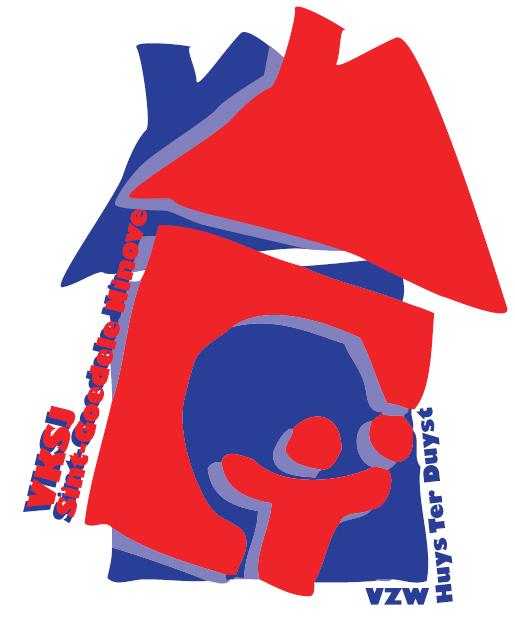 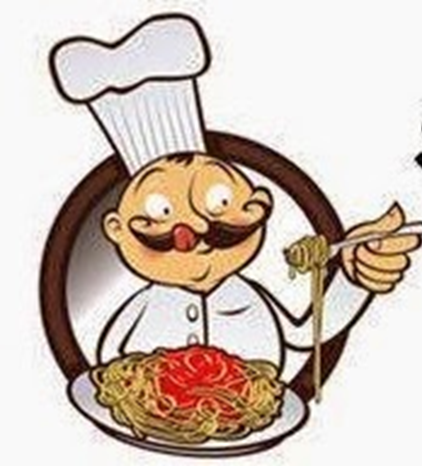 Op zondag 22 oktober 2017 organiseert KSA Sint-Goedele Ninove een zelfgemaakte overheerlijke spaghettisausverkoop.De spaghettisaus zal af te halen zijn in de nieuwe lokalen van de KSA Sint-Goedele (Lindendreef 21, 9400 Ninove) Ik bestel:  …..liter spaghettisaus aan 12 euro/liter	     …..liter veggiesaus aan 10 euro/literO	Mijn contactgegevens	Naam:……………………………………………………………………………………………………..	GSM nummer:…………………………………………………………………………………………..Email adres : …………………………………………………………………………………………..Naam en handtekening van de VZW-verantwoordelijke (enkel indien betaald)Bestelbon : Spaghettisaus zelf af te halen op zondag 22 oktober (Lindendreef 21 – 9400 Ninove)Ik bestel: ….. spaghettisaus aan 12 euro	     ….. veggiesaus aan 10 euroen betaalde hiervoor een totaalsom van ……………. EuroNaam en handtekening van de VZW-verantwoordelijke (enkel indien betaald)PS: spaghettisaus kan je ook reserveren door het juiste bedrag over te schrijven op rekening BE06 6528 1921 7222 met vermelding: aantal en welke sauzen –  en dit VOOR 16 oktober 2017.